Roteiro de estudos – Educação Infantil                                    Semana de 18 a 22 de maio de 2020.TURMAS: Infantil 1 Fase 2 A e BTURMAS: Infantil 1 Fase 2 A e BProfessoras  Ana Paula, Liamara, Abielly e Natália. Professoras  Ana Paula, Liamara, Abielly e Natália.  Atividades Orientação de estudosAtividades Como vocês estão?    Essa semana vamos usar a apostila de LINGUAGEM..Observação: Realize as atividades na apostila, abra a imagem somente para verificar qual é a atividade. Tema: A Bela Adormecida FICHA 09: Abrir a apostila  na ficha 9. Incentive a criança explorar a imagem. Pergunte: Onde fica esse castelo? Quem vive lá? O que será que essas pessoas fazem? Em seguida, leia a pergunta da ficha e proponha que a criança desenhe quem, em sua opinião, vive nesse castelo e o que acontece por lá.(Clique duas vezes em cima da imagem abaixo para abrir a atividade)FICHA 10: Leia o texto pausadamente para que a criança entenda, depois entregue a ficha, faça a pergunta da ficha e ajude-a responder depois ajude desenhar a oitava fada (FADA MÁ). Desenhe num quadro ou em outra folha para a criança copiar, lembre-se sempre de cobrar as partes do corpo- Cabeça, cabelo, olho, nariz, boca,  corpinho, braço, mão, perna, pé.  (Clique duas vezes em cima da imagem abaixo para abrir a atividade)FICHA 11: Continue lendo a história pausadamente, após a leitura peça que conte a história lembrando do trecho da ficha 10. Entregue a ficha e faça a pergunta, ouça a resposta, questione e cole o desenho da Bela dormindo para eles colorir, peça sempre para cuidar o contorno do desenho para não sair fora.  (Clique duas vezes em cima da imagem abaixo para abrir a atividade)FICHA 12: Faça a leitura com inferência e, em seguida, apresente a criança a ficha 12 para que eles realizem estratégias de leitura, depois faça a pergunta ouça resposta, questione, recorte e cole a figura do príncipe para que ela pinte, sempre incentivando para pintar dentro do contorno.  (Clique duas vezes em cima da imagem abaixo para abrir a atividade)FICHA 13: Leia a pergunta da ficha e questione a criança. Como será que fica um lugar abandonado, onde ninguém vive? Será que fica sujo? Cresce plantas? No castelo todos estavam dormindo por cem anos e isso é muito, muito tempo... Como você acha que ficou? Faça um desenho bem lindo do castelo.  (Clique duas vezes em cima da imagem abaixo para abrir a atividade)FICHA 14: Ler a ficha e apresentar as imagens das fadas para escolher uma fada recortar e colar na ficha pintando e deixando a atividade bem linda.  (Clique duas vezes em cima da imagem abaixo para abrir a atividade)FICHA 15 : Seja o escriba para produzir o texto proposto e faça a medição das colocações. De acordo com o nosso objetivo, a história deverá revelar o que aconteceu na vida do príncipe e da princesa que os tornou “felizes para sempre”. (não precisa ser grande, faça de acordo com o que a criança for falando...)  (Clique duas vezes em cima da imagem abaixo para abrir a atividade)FICHA 16: Nessa ficha a criança deverá lembrar-se dos personagens, do tempo, do espaço, da ação e do foco narrativo explorado. O papai ou a mamãe poderá ajudar lembrando a história ou lendo novamente e  assim ligar as imagem. (Clique duas vezes em cima da imagem abaixo para abrir a atividade)IImprimir o anexo abaixo para realizar as atividades. (Clique duas vezes em cima da imagem abaixo para abrir a atividade)Disciplinas extras Educação Física: 01 atividade: Materiais: Cadeiras, copinhos e colchão.1 - Fazer uma fila com cadeiras: As cadeiras com espaço uma da outra, a criança deverá subir e descer cada cadeira.2 - Pirâmide de copinhos: arremessar um objeto nos copinhos para tentar derrubar;3 - Fazer uma fila com cadeiras: Todas juntas, a criança deverá passar por baixo das cadeiras.4 - Colchão: fazer um rolamento lateral com o corpo, um rolinho com o corpo.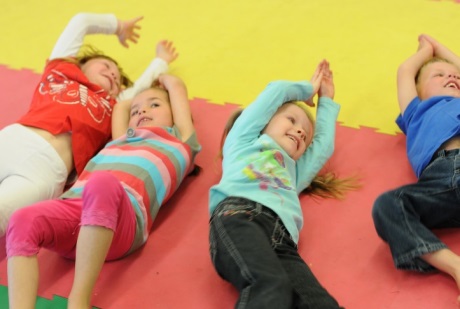 Beijos da Profe Letíca (66) 996755688Artes: Nesta atividade a criança vai precisar da ajuda de um adulto para cortar as partes do rosto. Em seguida ela vai colar cada parte no lugar correto, na folha com o cabeçalho do colégio. Uma dica é pedir para a criança olhar em um espelho seu rosto para perceber a localização de cada parte.(Clique duas vezes em cima da imagem abaixo para abrir a atividade)Beijos da profe Liamara (66)9 99401929.Inglês: Queridos Pais,No Ensino de Língua Estrangeira, principalmente para nossos pequenos, a repetição de ações, músicas e atividades é comum, faz com que a criança se habitue a nova língua que estão aprendendo e empreguem de forma real no dia-a-dia. Divirtam-se!1º Momento – Iniciar a atividade cantando a música da Teacher : “Hello teacher, Hello teacher, How are you? How are you? I’m fine, I’m fine. Thank you, Thank you”. (É muito importante para a criança, principalmente nessa fase, o uso de canções que marquem o momento que elas estão iniciando. Toda aula de Inglês começa, oficialmente, com essa canção)2º Momento – Explicar para o aluno que hoje, iremos fazer uma atividade que vai relembrar algumas coisas que eles aprenderam ano passado, as COLORS e as SHAPES (formas geométricas). Se possível, coloque na frente dele objetos de cores diversas. Podemos começar pelas cores básicas, que são as que eles aprenderam de forma mais intensa no ano passado (RED, BLUE, YELLOW, GREEN). Depois disso, relembre os nomes das SHAPES: CIRCLE, TRIANGLE, SQUARE (QUADRADO) e RECTANGLE.3º Momento – Assistir aos vídeos:Link 1 - https://www.youtube.com/watch?v=jYAWf8Y91hA – I see something BlueLink 2 - https://www.youtube.com/watch?v=Asb8N0nz9OI – I see something PinkLink 3 - https://www.youtube.com/watch?v=TJhfl5vdxp4 – The shape song4º Momento – Realizar a atividade abaixo. Na atividade se pede para que pinte os quadrados de azul, círculos de vermelho e triângulos de amarelo. Use sempre que possível o vocabulário em Inglês, peça para que a criança identifique primeiro as formas e depois pinte da cor correta.    (Clique duas vezes em cima da imagem abaixo para abrir a atividade)5º Momento – Não se esqueça das palavras de incentivo: Well Done, Beautiful, Good Job!Have Fun!!Teacher By (66) 996143361